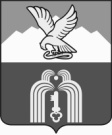        15 июня 2016 года                     	       № 72                	                      г. ПятигорскВ 15.30 15.06.2016 года поступило экстренное предупреждение из Главного управления МЧС России по Ставропольскому краю о вероятном возникновении в ближайшие 3-6 часов и до конца суток 15 июня, с сохранением 16 июня, чрезвычайных ситуаций, вызванных сильным дождем с грозой, градом и шквалистым ветром до 20 м/с. Возможные негативные последствия: подтопление низинных участков местности дождевым стоком; нарушения в работе дренажных систем; засоренность ливневых коллекторов; повреждение линий связи и ЛЭП; повреждение кровли, остекления зданий, автомобилей, слабо закрепленных конструкций, рекламных щитов; повреждение строений и сельскохозяйственных культур на дачных участках. В целях предотвращения негативных последствий и социально значимых происшествий, связанных с подтоплением части территории города Пятигорска, жилых и подвальных помещений, –ТРЕБУЮ:Начальнику МКУ «Управление по делам территорий города»            Дворникову В.Ю.:Организовать проверку пропускной способности главных водотоков и коллекторов, иных элементов системы водоотвода, ливнепропускных труб и люков под дорогами, ливнеприемных решеток, принимающих основной поток поверхностных вод с территории города.Быть в готовности силами территориальных служб произвести оповещение населения, проживающего в районах подверженных подтоплению, с доведением экстренной информации об угрозе возникновения ЧС, приемах и способах защиты.Начальнику МУ «Управление архитектуры, строительства и ЖКХ администрации города Пятигорска» Пантелееву Е.С.:Организовать работы по очистке от засоров и запруд главных водотоков и  коллекторов, иных элементов системы водоотвода принимающих основной поток поверхностных вод с территории города, расчистке придорожных кюветов, ливнепропускных труб и люков под дорогами, ливнеприемных решеток.Организовать взаимодействие с МУП «Пятигорские инженерные сети» и Пятигорским гарнизоном пожарной охраны по привлечению водооткачивающей техники к ликвидации возможного подтопления жилых домов. Совместно с МУ «Финансовое Управление администрации города Пятигорска» (Сагайдак Л.Д.) уточнить наличие и достаточность резерва материально-технических и финансовых ресурсов для ликвидации последствий чрезвычайной ситуации, при необходимости провести его восполнение, в том числе материалы для восстановления кровли, остеклений зданий и линий электропередач.Заместителю главы администрации города Пятигорска - председателю эвакуационной комиссии Плесниковой И.Т.:Обеспечить готовность пунктов временного размещения к приему пострадавшего населения.Уточнить наличие и готовность транспорта для эвакуации пострадавших в лечебные учреждения.Заместителю главы администрации города Пятигорска - начальнику спасательной службы торговли и питания, продовольственного и вещевого снабжения города Пятигорска Нестякову С.В. обеспечить готовность службы и ее формирований к выполнению мероприятий по организации питания эвакуированного населения, сохранности запасов продовольствия, товарно- материальных ценностей.Рекомендовать начальнику территориального отдела  здравоохранения г.Пятигорска Романенко Л.В. обеспечить готовность медицинских учреждений к приему пострадавших, наличие в них резервных койко-мест.Директору МУП «САХ» Кахраманянц С.А.:Усилить наблюдение за уровнем воды в реке Подкумок. Доклады об уровне воды производить оперативному дежурному ЕДДС города 2 раза в сутки (в 19.00 и в 6.00) по  телефону: 33-99-39, факс 33-70-90. В случае продолжительных ливневых дождей, доклады об уровне воды производить оперативному дежурному ЕДДС города 1 раз в 5 часов, начиная с 05.00 до 20.00.При повышении уровня воды в течение одного часа более чем на  от существующего уровня – в ЕДДС города докладывать немедленно. Директору МУП «Пятигорские инженерные сети» Василишину В.А. подготовить водооткачивающую технику к использованию и по заявке оперативного дежурного ЕДДС города  выделить ее для ликвидации возможного подтопления жилых домов. Рекомендовать начальнику Пятигорского пожарно-спасательного гарнизона Овчеренко В.П. быть в готовности выделить для ликвидации последствий возможного паводка необходимое количество личного состава и автомобильной техники повышенной проходимости, водооткачивающей техники.Рекомендовать начальнику ОМВД России по г.Пятигорску Горскому С.Н. быть в готовности усилить наряды ДПС в целях организации дорожного движения при осложнении обстановки и проведения оповещения населения по ранее установленным маршрутам.Начальнику МКУ «ССП» Карпову А.Г. быть в готовности выслать дежурную смену ППСО в адрес заявителя, для проведения  разведки, определения вида необходимых работ и передачи информации оперативному дежурному.Заведующей Отделом информационно - аналитической работы администрации города Шалдырван Т.В. немедленно организовать информирование населения города о возможном неблагоприятном изменении погодных условий и негативных последствиях, а также о необходимости воздержаться от поездок на личном транспорте, о повышенной осторожности пешеходов при переходе через проезжую часть автодорог, при нахождении на улице во время грозы, а также о принятии владельцами частных домов и организациями города мер по подготовке ливневой канализации к отводу дождевого стока.Руководителям объектов экономики города (согласно расчету-рассылке):Обеспечить готовность локальных систем оповещения на объектах к задействованию.Проверить готовность специализированных аварийных бригад к локализации и ликвидации возможных аварий.Проверить готовность к безаварийной работе технологических схем в условиях аварийных ситуаций.Начальнику ЕДДС города Пятигорска Кривченко В.А.:Довести информацию об экстренном предупреждении и о рекомендованных ФКУ «ЦУКС ГУ МЧС России по СК» превентивных мероприятиях до руководства города, руководителей потенциально опасных объектов и всех категорий руководителей, указанных в экстренном предупреждении, а также через средства массовой информации до населения города Пятигорска.Быть готовым к оповещению руководства города и взаимодействующих структур об угрозе или возникновении ЧС, а также оповещению населения и его информированию об использовании средств и способов защиты от негативных последствий паводка с использованием всех имеющихся каналов связи, в том числе с привлечением подвижных средств и электронных СМИ, по ранее установленным схемам. Обеспечить сбор информации о выполнении превентивных мероприятий от исполнителей, указанных в данном распоряжении и довести обобщенную информацию до оперативного дежурного ЧС ОДС ЦУКС по телефону:  (8-8652) 55-65-62, с последующим письменным подтверждением по факсу:  (8-8652) 56-01-30 или по электронной почте: asudeg@cuks.stavkray.ru.Организовать мероприятия по оперативному реагированию и координации совместных действий сил и средств, с осуществлением контроля за выполнением мероприятий. При изменении обстановки немедленно докладывать в КПЛ ЧС и ОПБ города Пятигорска.Довести настоящее распоряжение до исполнителей. О доведении доложить в КПЛ ЧС и ОПБ города Пятигорска через Управление общественной безопасности факсом (97-41-47) или нарочным.О готовности сил и средств доложить в ЕДДС города к 18-00 15.06.2016 года (факс 33-70-90, эл/почта: edds_5gorsk@mail.ru) .Контроль исполнения требований распоряжения оставляю за собой.Распоряжение вступает в силу с момента его подписания.Заместитель главы администрации, заместитель председателя комиссии по предупреждению и ликвидации чрезвычайных ситуаций и обеспечению пожарной безопасности города Пятигорска 											В.М. Фисенко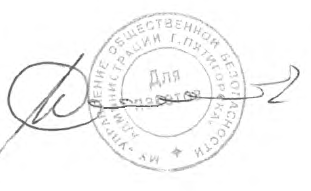 ВерноСекретарь КПЛ ЧС и ОПБ		С.М. Ильясовгорода Пятигорска